Fiche élève :  Créer un   programme (durée 1h)Recopier le programme de la vidéo puis le tester :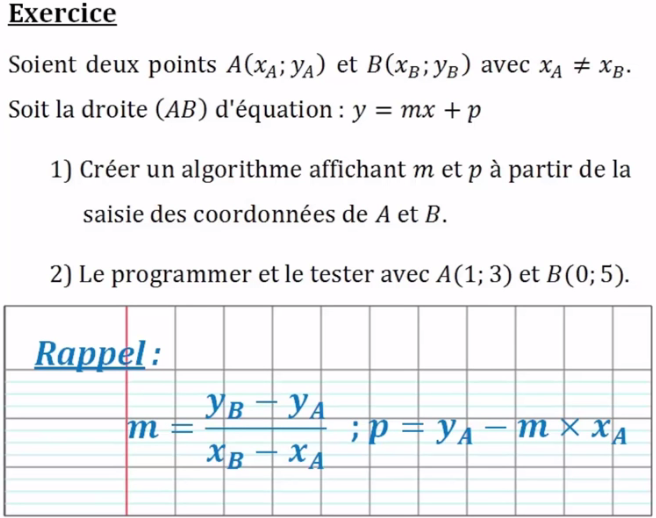 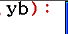 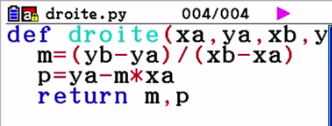 						Ecrire les résultats :  et .Modifier le programme pour qu’il affiche  et .Créer un programme qui renvoie l’image de par la fonction Ecrire un programme qui affiche la valeur du discriminant d’un polynôme du second degré. Le tester avec ……On place p € sur un compte rémunéré à un taux t % par an. Ecrire un programme qui donne la somme disponible n années plus tard.De quelle somme dispose-t-on si l’on place 1000€ pendant 2 ans à 3% ? : ………….